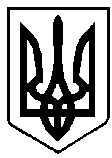 УКРАЇНАРІВНЕНСЬКА ОБЛАСТЬм. ВАРАШР О З П О Р Я Д Ж Е Н Н Яміського голови03 червня  2021 року								№ 153-рПро затвердження Порядку організації роботи з повідомленнями, внесеними викривачами про порушення вимог Закону України «Про запобігання корупції» працівниками виконавчого комітету Вараської міської радиЗ метою реалізації державної політики у сфері запобігання корупції, відповідно до статей 21, 53 – 53-9 Закону України «Про запобігання корупції», керуючись пунктом 20 частини четвертої статті 42 Закону України «Про місцеве самоврядування в Україні»:1. Затвердити Порядок організації роботи з повідомленнями, внесеними викривачами, про порушення вимог Закону України «Про запобігання корупції» працівниками виконавчого комітету Вараської міської ради (додається).2. Керівникам виконавчих органів Вараської міської ради, директорам комунальних підприємств (закладів) Вараської міської ради у десятиденний строк розробити Порядок організації роботи з повідомленнями, внесеними викривачами про порушення вимог Закону України «Про запобігання корупції».3. Визнати таким, що втратило чинність, розпорядження міського голови від 10.09.2020 №201-р «Про затвердження Порядку організації роботи з повідомленнями, внесеними викривачами, про порушення вимог Закону України «Про запобігання корупції» працівниками виконавчого комітету Вараської міської ради».	4. Контроль за виконанням розпорядження залишаю за собою.Міський голова							Олександр МЕНЗУЛДодаток до розпорядження міського голови___ ___________ 2021 року № _____ПОРЯДОКорганізації роботи з повідомленнями, внесеними викривачами, про порушення вимог Закону України «Про запобігання корупції» працівниками виконавчого комітету Вараської міської радиІ. Загальні положення1. Порядок організації роботи з повідомленнями, внесеними викривачами, про порушення вимог Закону України «Про запобігання корупції» (далі - Порядок) у виконавчому комітеті Вараської міської ради підготовлено для належної організації роботи з повідомленнями про порушення вимог Закону України «Про запобігання корупції» (далі - Закон).2. Терміни в цьому Порядку  вживаються у значеннях, наведених у Законах України «Про запобігання корупції», «Про інформацію».3. Порядок регламентує механізм роботи з повідомленнями починаючи від їх отримання до прийняття кінцевого рішення за результатами завершення їх розгляду. У тому числі, визначена робота відділу взаємодії з правоохоронними органами управління безпеки та внутрішнього контролю виконавчого комітету Вараської міської ради (далі - Відділ) з описом того, що повинно відбуватись на кожному етапі процесу роботи з повідомленнями.4. Виконавчий комітет Вараської міської ради забезпечує умови для повідомлення про порушення вимог Закону через офіційний веб-сайт, засоби електронного, поштового зв'язку та під час особистого прийому.5. Повідомлення про порушення вимог Закону може бути здійснене без зазначення авторства (анонімно).6. Вимоги до анонімних повідомлень про порушення вимог Закону та порядок їх розгляду визначаються Законом.7. Анонімне повідомлення про порушення вимог Закону підлягає розгляду, якщо наведена у ньому інформація стосується конкретної особи, містить фактичні дані, які можуть бути перевірені.8. Анонімне повідомлення про порушення вимог Закону підлягає перевірці у термін не більше п'ятнадцяти днів від дня його отримання. Якщо у вказаний термін перевірити інформацію, що міститься в повідомленні, неможливо, на підставі письмового повідомлення Відділу, міський голова або особа, яка його заміщає своєю резолюцією продовжує термін розгляду повідомлення до тридцяти днів від дня його отримання.9. У разі підтвердження, викладеної у повідомленні інформації про порушення вимог Закону, міський голова або особа, яка його заміщає, вживає заходів щодо припинення виявленого порушення, усунення його наслідків та притягнення винних осіб до дисциплінарної відповідальності, а у випадках Продовження додаткувиявлення ознак кримінального або адміністративного правопорушення, також інформує спеціально уповноважених суб’єктів у сфері протидії корупції.10. Посадові і службові особи виконавчого комітету Вараської міської ради у разі виявлення корупційного або пов'язаного з корупцією правопорушення чи одержання інформації про вчинення такого правопорушення працівниками виконавчого комітету Вараської міської ради, зобов'язані у межах своїх повноважень ужити заходів щодо припинення такого правопорушення та негайно письмово повідомити про його вчинення спеціально уповноважений суб'єкт у сфері протидії корупції.11. Перелік встановлених Законом вимог, заборон та обмежень, порушення яких є правопорушенням, пов'язаним з корупцією, наведений у Додатку1.12. Для визначення спеціально уповноваженого суб'єкта у сфері протидії корупції, якого необхідно повідомити про вчинення корупційного правопорушення або правопорушення, пов'язаного з корупцією, посадові і службові особи виконавчого комітету Вараської міської ради керуються Додатком 2.У Додатку 2 наведено перелік корупційних правопорушень та правопорушень, пов'язаних з корупцією, за які Законом встановлено кримінальну та, відповідно, адміністративну відповідальність, визначено підслідність кримінальних правопорушень, а також які посадові особи мають право складати протоколи про адміністративні правопорушення.13. Розгляд повідомлень про порушення вимог Закону здійснює відділ взаємодії з правоохоронними органами управління безпеки та внутрішнього контролю виконавчого комітету Вараської міської ради.II. Засади та принципи організації роботи з повідомленнями14. Організація роботи з повідомленнями про порушення вимог Закону у виконавчому комітеті Вараської міської ради здійснюється на таких засадах:1) знання та обізнаність: інформування про можливість подати повідомлення та повноваження органу щодо його розгляду;2) доступність: забезпечення безперешкодного доступу для подання повідомлення, процес подання таких повідомлень має бути зручним;3) довіра: інформування про виконання державних гарантій захисту викривачів;4) відповідальність: забезпечення керівництвом виконавчого комітету Вараської міської ради роботи з повідомленнями;5) ефективність: реагування на випадки порушення вимог Закону;Продовження додатку6) прозорість: інформування викривачів про те, як розглядаються їхні повідомлення;7) аналіз та вивчення: систематичний перегляд і коригування організації роботи з повідомленнями.15. Принципи організації роботи з повідомленнями про порушення вимог Закону:1) доброчесність: поведінка посадових осіб виконавчого комітету Вараської міської ради має відповідати вимогам Закону та загальновизнаним етичним нормам;2) захист прав викривачів: посадові особи виконавчого комітету Вараської міської ради, які мають доступ до повідомлень, повинні розуміти ризики для викривачів, пов'язані з поданням повідомлення, а також подальшим встановленням фактів порушення вимог Закону;3) конфіденційність: у процесі збору, використання та збереження інформації посадові особи виконавчого комітету Вараськрої міської ради повинні виконувати вимоги законодавства щодо нерозголошення інформації про викривача;4) зворотній зв'язок: підтримання зв'язку з викривачем, навіть якщо повідомлення надане анонімно;5) неупередженість: повідомлення слід розглядати по суті та без жодних упереджень, які можуть виникати у результаті попередніх контактів викривача з виконавчим комітетом Вараської міської ради;6) об'єктивність: одержаній при розгляді повідомлення інформації має бути дана повна та об'єктивна оцінка;7) рівність: слід забезпечити однакове ставлення до всіх викривачів, незалежно від віку, статі, національної приналежності, віросповідання тощо.III. Організація роботи з повідомленнями16. Повідомлення про порушення вимог Закону може бути як письмовим, так і усним.Письмове повідомлення може надійти:1. Поштою – на адресу виконавчого комітету Вараської міської ради: майдан Незалежності, 1, м.Вараш, Рівненська область, 34400.У разі направлення повідомлення поштою у ньому слід робити позначку такого змісту «Про корупцію».2. На особистому прийомі у Відділі.Дні прийому – понеділок – четвер з 08.00 до 13.00 та з 14.00 до 17.00, у п’ятницю – з 08.00 до 13.00 та з 14.00 до 16.00, каб. 322.Під час особистого прийому використовується опитувальний лист для прийому повідомлень (Додаток 3).Продовження додатку3. Засобами електронного зв’язку – на адресу електронної пошти – vita.yaichenia@varash-rada.gov.ua.	4. Усне повідомлення може надійти через телефонну лінію Відділу – (03636) 3 20 67.Телефонна лінія відділу працює – понеділок – четвер з 08.00 до 13.00 та з 14.00 до 17.00, у п’ятницю – з 08.00 до 13.00 та з 14.00 до 16.00.	17. Повідомлення, які надійшли до Відділу засобами електронного зв’язку, через телефонну лінію та на особистому прийомі, вносяться до Журналу обліку повідомлень про корупцію, внесеними викривачами (Додаток 4) у вигляді реєстраційної картки (Додаток 5), яка складається на підставі опитувального листа.	18. Відділ протягом одного дня повідомляє міського голову або особу, яка його заміщає про таке повідомлення та передає його на реєстрацію до відділу організаційної роботи та загальних питань виконавчого комітету Вараської міської ради.	Реєстрацію повідомлень про порушення вимог Закону, які надходять від викривача особисто до виконавчого комітету Вараської міської ради, здійснює загальний відділ управління документообігу та організаційної роботи виконавчого комітету Вараської міської ради відповідно до Інструкції з діловодства у Вараській міській раді та її виконавчому комітеті, затвердженої розпорядженням міського голови від 30.10.2019 № 324-р (зі змінами), протягом одного дня. Його працівники попереджаються про відповідальність за розголошення інформації, що міститься у повідомленнях.19. Відділ забезпечує облік повідомлень, що надійшли, стан виконання, результати розгляду.20. Обробка персональних даних заявників здійснюється відповідно до вимог Закону України «Про захист персональних даних».21. Для забезпечення чітких та узгоджених дій щодо розгляду повідомлень Відділ використовує Схему стандартної процедури розгляду таких повідомлень (Додаток 6), яка складається з таких етапів:1) з'ясування, чи відповідає отримане повідомлення за своїм змістом вимогам Закону. Якщо не відповідає, тоді за анонімним повідомленням про це необхідно інформувати міського голову або особу, яка його заміщає, а за неанонімним повідомленням - повідомити викривачу;2) у разі, якщо повідомлення за своїм змістом відповідає вимогам Закону, необхідно з'ясувати, чи є наведена у повідомленні інформація та факти про порушення вимог Закону предметом розгляду. У разі підтвердження викладеної у повідомленні інформації про порушення вимог Закону міський голова або особа, яка його заміщає, вживає заходів у межах компетенції щодо припинення виявленого порушення, усунення його наслідків та притягнення винних осіб до дисциплінарної відповідальності, а у випадках виявлення ознак кримінального або Продовження додаткуадміністративного правопорушення також інформує спеціально уповноважених суб'єктів у сфері протидії корупції.У разі наявності у повідомленні інформації про:загрозу життю, житлу, здоров'ю та майну викривача або його близьких осіб – Відділ роз’яснює необхідність звернення до правоохоронних органів щодо застосування правових, організаційно-технічних та інших спрямованих на захист від протиправних посягань заходів, передбачених Законом України «Про забезпечення безпеки осіб, які беруть участь у кримінальному судочинстві»; звільнення чи примушення до звільнення, притягнення до дисциплінарної відповідальності чи піддання з боку керівника або роботодавця іншим негативним заходам впливу (переведення, атестація, зміна умов праці, відмова в призначенні на вищу посаду, скорочення заробітної плати тощо) або загрозу таких заходів впливу щодо викривача або члена його сім'ї – Відділом повідомляється про необхідність звернення викривача до Національного агентства з питань запобігання корупції.IV. Перевірка інформації, що міститься в повідомленнях	22. За повідомленнями, що надійшли до виконавчого комітету Вараської міської ради, проводиться попередня перевірка інформації у строк не більше 10 робочих днів.	За результатами попередньої перевірки приймається одне з таких рішень:призначити проведення службової перевірки інформації у разі підтвердження фактів, викладених у повідомленні, або необхідності подальшого з'ясування їх достовірності;припинити подальший розгляд у разі не підтвердження фактів, викладених у повідомленні.23. У разі якщо отримана інформація про можливі факти корупційних або пов’язаних з корупцією правопорушень, інших порушень Закону не належить до компетенції виконавчого комітету Вараської міської ради, викривач повідомляється про це у триденний строк без проведення попередньої перевірки із роз’ясненням щодо компетенції органів або юридичних осіб, уповноважених на проведення перевірки або розслідування відповідної інформації. 24. У разі якщо отримана інформація стосується дій або бездіяльності міського голови, така інформація без проведення попередньої перевірки у триденний строк надсилається до Національного агентства з питань Продовження додаткузапобігання корупції, що визначає порядок подальшого розгляду такої інформації.25. Службова перевірка за повідомленням про можливі факти корупційних або пов'язаних з корупцією правопорушень, інших порушень Закону проводиться у строк не більше 30 днів з дня завершення попередньої перевірки. Якщо у визначений строк перевірити повідомлену інформацію неможливо, міський голова або особа яка його заміщає, продовжує строк перевірки до 45 днів, про що повідомляється викривач.26. Проведення службової перевірки не може бути доручено посадовій особі якої або близьких осіб якої стосується повідомлена інформація.27. За результатами службової перевірки приймається одне з таких рішень:	- передати матеріали до органу досудового розслідування у разі встановлення ознак кримінального правопорушення або до інших органів, уповноважених реагувати на виявлені правопорушення;	- притягнути, у межах компетенції, до дисциплінарної відповідальності осіб, винних у порушенні законодавства, інформацію стосовно яких повідомлено.28. Матеріали попередньої та службової перевірок повідомленої інформації про вчинення корупційного або пов’язаного з корупцією правопорушення, інших порушень Закону зберігаються у Відділі протягом трьох років з дня отримання такої інформації.29. Доручення про проведення перевірки інформації та розгляд повідомлень надається міським головою або особою, яка його заміщає. До розгляду повідомлення можуть залучатися працівники виконавчого комітету Вараської міської ради, до компетенції яких належить питання, порушене в повідомленні.30. Посадовим особам, яким доручено проведення перевірки інформації, надається право:	- запрошувати заявника та інших осіб, які причетні до фактів, що стали причиною звернення до виконавчого комітету Вараської міської ради, й одержувати від них усні та письмові пояснення, інші документальні матеріали (їх належним чином завірені копії), необхідні для перевірки інформації, зазначеної в повідомленні у тому числі ті, що містять інформацію з обмеженим доступом (крім державної таємниці), та робити чи отримувати їх копії;	- зв’язуватися із заявником у разі потреби для уточнення інформації, одержувати від нього за його згодою усні або письмові пояснення, інші документальні матеріали (їх копії) стосовно змісту повідомлення;	- ознайомлюватися, вивчати в установленому порядку документи, що стосуються проведення перевірки інформації, зазначеної в повідомленні.Продовження додатку31. Викривачу, за умови наявності контактної інформації, надається письмова відповідь про результати перевірки за його повідомленням про можливі факти корупційних або пов’язаних з корупцією правопорушень, інших порушень Закону.	32. Посадовим особам, залученим до процесу роботи з повідомленнями, забороняється розкривати інформацію про особу викривача, його близьких осіб або інші дані, які можуть ідентифікувати особу викривача, його близьких осіб, третім особам, які не залучаються до розгляду, перевірки повідомлених ним фактів, а також особам, дій або бездіяльності яких стосуються повідомлені ним факти, крім випадків, установлених Законом.33. У разі якщо Законом дозволяється без згоди викривача ухвалення обґрунтованого рішення про розголошення інформації про викривача або інформації, яка може ідентифікувати особу викривача, викривач повинен бути повідомлений про це не пізніше ніж за 18 робочих днів до дня розкриття відповідної інформації шляхом вручення йому повідомлення про ухвалення відповідного рішення під розписку. У повідомленні про розкриття інформації про особу викривача має бути вказано коло осіб, яким буде розголошена інформація, а також підстави такого розголошення.34. За незаконне розкриття відомостей про викривача настає відповідальність, передбачена законом.35. У разі виявлення ознак кримінального або адміністративного правопорушення також інформуються спеціально уповноважені суб’єкти у сфері протидії корупції, визначені Законом.36. За підсумками роботи із повідомленнями про корупцію, внесеними викривачами, один раз на рік Відділом складається звіт. Звіт повинен містити інформацію про:- кількість повідомлень, що надійшли до виконавчого комітету Вараської міської ради;- основні питання, що порушуються;- результати розгляду.	37. Документи і матеріали стосовно розгляду повідомлень, що надійшли до виконавчого комітету Вараської міської ради , обліковуються і формуються у справи.Аналітичні матеріали, що не містять інформації з обмеженим доступом та загальні результати роботи із повідомленнями розміщуються на веб-сайті виконавчого комітету Вараської міської ради.Керуючий справамивиконавчого комітету						Сергій ДЕНЕГАДодаток 1 до Порядку(пункт 11)ПЕРЕЛІК,встановлених Законом України «Про запобігання корупції» вимог, заборон та обмежень1. Обмеження щодо використання службових повноважень чи свого становища (стаття 22).2. Обмеження щодо одержання подарунків (статті 23, 24).3. Обмеження щодо сумісництва та суміщення з іншими видами діяльності (стаття 25).4. Обмеження після припинення діяльності, пов'язаної з виконанням функцій держави, місцевого самоврядування (стаття 26).5. Обмеження спільної роботи близьких осіб (стаття 27).6. Вимоги щодо запобігання та врегулювання конфлікту інтересів (статті 28-36).7. Вимоги до поведінки осіб, додержання вимог закону та етичних норм поведінки (статті 37, 38).8. Вимоги щодо пріоритету інтересів (стаття 39).9. Вимоги щодо політичної нейтральності (стаття 40).10. Вимоги щодо неупередженості (стаття 41).11. Вимоги щодо компетентності і ефективності (стаття 42).12. Вимоги щодо нерозголошення інформації (стаття 43).13. Вимоги щодо утримання від виконання незаконних рішень чи доручень (стаття 44).14. Вимоги щодо подання декларацій осіб, уповноважених на виконання функцій держави або місцевого самоврядування (стаття 45).15. Вимоги щодо своєчасності подання декларацій (стаття 49).16. Вимоги щодо додаткових заходів здійснення фінансового контролю (стаття 52).17. Вимоги щодо (статті 53 – 53-6):розгляду анонімного повідомлення;вжиття заходів щодо припинення корупційного або пов'язаного з корупцією правопорушення;негайного письмового повідомлення про його вчинення спеціально уповноважений суб'єкт у сфері протидії корупції;забезпечення умов для повідомлень про порушення вимог Закону, зокрема через телефонні лінії, офіційні веб-сайти, засоби електронного зв’язку;порядку здійснення перевірки за повідомленням викривача;дотримання прав та гарантій захисту викривача;захисту трудових прав викривача;дотримання прав викривача на конфіденційність та анонімність;дотримання прав викривача на отримання інформації.Продовження додатку 1 до Порядку18. Заборона на одержання пільг, послуг і майна органами державної влади та органами місцевого самоврядування (стаття 54).19. Вимоги щодо проведення спеціальної перевірки (стаття 56).20. Вимоги щодо організації проведення спеціальної перевірки (статті 57, 58).21. Вимоги щодо прозорості та доступу до інформації (стаття 60).22. Вимоги щодо запобігання корупції у діяльності юридичної особи (стаття 61).23. Вимоги щодо проведення службового розслідування стосовно особи, яка вчинила корупційне або пов'язане з корупцією правопорушення (стаття 65).24. Вимоги щодо незаконних актів та правочинів (стаття 67).Додаток 2 до Порядку(пункт 12)ПЕРЕЛІК 
корупційних правопорушень та правопорушень, пов'язаних з корупцією, за які законом встановлено кримінальну/адміністративну відповідальність, визначення підслідності кримінальних правопорушеньПерелік корупційних правопорушень, за вчинення яких передбачено кримінальну відповідальністьВідповідно до примітки до статті 45 Кримінального кодексу України корупційними злочинами, у випадку їх вчинення шляхом зловживання службовим становищем, згідно з цим Кодексом вважаються злочини, передбачені:статтею 191 (привласнення, розтрата майна або заволодіння ним шляхом зловживання службовим становищем);статтею 262 (викрадення, привласнення, вимагання вогнепальної зброї, бойових припасів, вибухових речовин чи радіоактивних матеріалів або заволодіння ними шляхом шахрайства або зловживанням службовим становищем);статтею 308 (викрадення, привласнення, вимагання наркотичних засобів, психотропних речовин або їх аналогів чи заволодіння ними шляхом шахрайства або зловживання службовим становищем);статтею 312 (викрадення, привласнення, вимагання прекурсорів або заволодіння ними шляхом шахрайства або зловживання службовим становищем);статтею 313 (викрадення, привласнення, вимагання обладнання, призначеного для виготовлення наркотичних засобів, психотропних речовин або їх аналогів, чи заволодіння ним шляхом шахрайства або зловживання службовим становищем та інші незаконні дії з таким обладнанням);статтею 320 (порушення встановлених правил обігу наркотичних засобів, психотропних речовин, їх аналогів або прекурсорів);статтею 357 (викрадення, привласнення, вимагання документів, штампів, печаток, заволодіння ними шляхом шахрайства чи зловживання службовим становищем або їх пошкодження);статтею 410 (викрадення, привласнення, вимагання військовослужбовцем зброї, бойових припасів, вибухових або інших бойових речовин, засобів пересування, військової та спеціальної техніки чи іншого військового майна, а також заволодіння ними шляхом шахрайства або зловживання службовим становищем).Продовження додатку 2 до ПорядкуЗгідно з приміткою до статті 45 Кримінального кодексу України також корупційними злочинами, відповідно до цього Кодексу, вважаються злочини, передбачені:статтею 210 (нецільове використання бюджетних коштів, здійснення видатків бюджету чи надання кредитів з бюджету без встановлених бюджетних призначень або з їх перевищенням);статтею 354 (підкуп працівника підприємства, установи чи організації);статтею 364 (зловживання владою або службовим становищем);статтею 364-1 (зловживання повноваженнями службовою особою юридичної особи приватного права незалежно від організаційно-правової форми);статтею 365-2 (зловживання повноваженнями особами, які надають публічні послуги);статтею 368 (прийняття пропозиції, обіцянки або одержання неправомірної вигоди службовою особою);статтею 368-2 (незаконне збагачення);статтею 368-3(підкуп службової особи юридичної особи приватного права незалежно від організаційно-правової форми);статтею 368-4 (підкуп особи, яка надає публічні послуги);статтею 369 (пропозиція, обіцянка або надання неправомірної вигоди службовій особі);статтею 369-2 (зловживання впливом).Згідно з статтею 216 Кримінального процесуального кодексу України встановлена така підслідність щодо досудового розслідування корупційних кримінальних правопорушень:Національна поліція України - щодо злочинів, передбачених статями 262, 308, 312, 313, 320, 357, 364-1, 365-2, 368-3, 368-4 Кримінального кодексу України.Національне антикорупційне бюро України - щодо злочинів, передбачених статтями 191, 210, 354 (стосовно працівників юридичних осіб публічного права), 364, 368, 368-2, 369, 369-2, 410 Кримінального кодексу України, якщо наявна хоча б одна з таких умов:1) злочин вчинено:Президентом України, повноваження якого припинено, народним депутатом України, Прем'єр-міністром України, членом Кабінету Міністрів України, першим заступником та заступником міністра, членом Національної ради України з питань телебачення і радіомовлення, Національної комісії, що здійснює державне регулювання у сфері ринків фінансових послуг, Національної комісії з цінних паперів та фондового ринку, Антимонопольного комітету України, Головою Державного комітету Продовження додатку 2 до Порядкутелебачення і радіомовлення України, Головою Фонду державного майна України, його першим заступником та заступником, членом Центральної виборчої комісії, Головою Національного банку України, його першим заступником та заступником, членом Ради Національного банку України, Секретарем Ради національної безпеки і оборони України, його першим заступником та заступником, Постійним Представником Президента України в Автономній Республіці Крим, його першим заступником та заступником, радником або помічником Президента України, Голови Верховної Ради України, Прем'єр-міністра України;державним службовцем, посада якого належить до категорії "А";депутатом Верховної Ради Автономної Республіки Крим, депутатом обласної ради, міської ради міст Києва та Севастополя, посадовою особою місцевого самоврядування, посаду якої віднесено до першої та другої категорій посад;суддею, суддею Конституційного Суду України, присяжним (під час виконання ним обов'язків у суді), Головою, заступником Голови, членом, інспектором Вищої ради правосуддя, Головою, заступником Голови, членом, інспектором Вищої кваліфікаційної комісії суддів України;прокурорами органів прокуратури, зазначеними у пунктах 1-4, 5-11 частини першої статті 15 Закону України «Про прокуратуру»;особою вищого начальницького складу державної кримінально-виконавчої служби, органів та підрозділів цивільного захисту, вищого складу Національної поліції, посадовою особою митної служби, якій присвоєно спеціальне звання державного радника податкової та митної справи III рангу і вище, посадовою особою органів державної податкової служби, якій присвоєно спеціальне звання державного радника податкової та митної справи III рангу і вище;військовослужбовцем вищого офіцерського складу Збройних Сил України, Служби безпеки України, Державної прикордонної служби України, Державної спеціальної служби транспорту, Національної гвардії України та інших військових формувань, утворених відповідно до законів України;керівником суб'єкта великого підприємництва, у статутному капіталі якого частка державної або комунальної власності перевищує 50 відсотків;2) розмір предмета злочину або завданої ним шкоди в п'ятсот і більше разів перевищує розмір прожиткового мінімуму для працездатних осіб, встановленої законом на час вчинення злочину (якщо злочин вчинено службовою особою державного органу, правоохоронного органу, військового формування, органу місцевого самоврядування, суб'єкта господарювання, у статутному капіталі якого частка державної або комунальної власності перевищує 50 відсотків);3) злочин, передбачений статтею 369, частиною першою статті 369-2 Кримінального кодексу України, вчинено щодо службової особи, визначеної Продовження додатку 2 до Порядкуу частині четвертій статті 18 Кримінального кодексу України або у пункті 1 частини п'ятої статті 216 Кримінального процесуального кодексу України.Перелік правопорушень, пов'язаних з корупцією за вчинення яких передбачено адміністративну відповідальністьВідповідно до глави 13-А «Адміністративні правопорушення, пов'язані з корупцією» Кодексу України про адміністративні правопорушення адміністративна відповідальність передбачена за:порушення обмежень щодо сумісництва та суміщення з іншими видами діяльності (стаття 172-4);порушення встановлених законом обмежень щодо одержання подарунків (стаття 172-5);порушення вимог фінансового контролю (стаття 172-6); порушення вимог щодо запобігання та врегулювання конфлікту інтересів (стаття 172-7);незаконне використання інформації, що стала відома особі у зв'язку з виконанням службових повноважень (стаття 172-8);невжиття заходів щодо протидії корупції (стаття 172-9).Згідно зі статтею 255 Кодексу України про адміністративні правопорушення у справах про адміністративні правопорушення, що розглядаються органами, зазначеними в статтях 218-221 цього Кодексу, протоколи про правопорушення, передбачені статтями172-4-172-9, мають право складати уповноважені на те посадові особи Національної поліції України та Національного агентства з питань запобігання корупції.Перелік правопорушень, пов'язаних з корупцією, за вчинення яких може бути притягнуто до дисциплінарної відповідальності (не є виключним)1. Обмеження щодо використання службових повноважень чи свого становища (стаття 22 Закону).2. Обмеження щодо одержання подарунків (стаття 23 Закону).3. Обмеження щодо сумісництва та суміщення з іншими видами діяльності (стаття 25Закону).4. Обмеження після припинення діяльності, пов'язаної з виконанням функцій держави, місцевого самоврядування (стаття 26 Закону).5. Обмеження спільної роботи близьких осіб (стаття 27 Закону).6. Запобігання та врегулювання конфлікту інтересів (стаття 28 Закону).7. Порушення правил етичної поведінки (статті 38-44).8. Недотримання вимог статті 53:Продовження додатку 2 до Порядкурозголошення інформації про викривача;відсутність умов для повідомлень про порушення вимог Закону іншою особою, зокрема через спеціальні телефонні лінії, офіційні веб-сайти, засоби електронного зв'язку;невиконання вимог розгляду анонімного повідомлення;відсутність негайного реагування у вигляді письмового повідомлення про вчинення корупційного або пов'язаного з корупцією правопорушення спеціально уповноважений суб'єкт у сфері протидії корупції.9. Недотримання вимог щодо організації проведення спеціальної перевірки (статті 56-58).10. Непроведення службового розслідування стосовно особи, яка вчинила корупційне або пов'язане з корупцією правопорушення (стаття 65).11. Недотримання вимог щодо незаконних актів та правочинів (стаття 67).Додаток 3 до Порядку(пункт 16)Опитувальний листПосадовим особам під час отримання повідомлень про порушення вимог Закону телефонним зв'язком рекомендується використовувати цей опитувальний лист для фіксації довідкової інформації. Перелік питань:1) ім'я та контактна інформація: Ви готові надати нам свою контактну інформацію? Ця інформація не буде передаватись нікому без Вашої прямої згоди. Ви також може залишитися анонімним; однак зауважте, що розслідування справи часто вимагає додаткової інформації і може виникнути необхідність зв'язатися з Вами, а це можливо тільки якщо ми матимемо Вашу контактну інформацію.Ім'я, прізвище, контактна інформація (номер телефону, електронна адреса, адреса для листування).2) у чому Ви бачите прояв корупції? Надайте детальний опис випадку.3) чи стосується випадок: електронних декларацій, конфлікту інтересів, політичної корупції, порушень антикорупційних законів, іншого питання. 4) де стався випадок (місце, управління, відділ)?5) коли стався випадок (дата і час)?6) коли та яким чином Ви дізналися про цей випадок?7) чи знають інші люди про цей випадок? Якщо так, чи можете Ви сказати, хто саме?8) чи траплялися такі випадки в минулому? Якщо так, чи надавалося повідомлення про них раніше, і які заходи були вжиті у зв'язку із ними?9) чи надавалася про зазначений вище випадок кудись ще. Якщо так, куди/кому?10) чи обіцялася або надавалася комусь перевага в описаному випадку? Якщо так, хто і кому обіцяв чи надавав перевагу? Що було обіцяно, чому і яким чином обіцялася або надавалася перевага?11) чи бажаєте Ви щось додати?У разі потреби, можуть ставитися інші запитання з метою детального з'ясування обставин та інформації, яка повідомляється викривачем.Додаток 4 до Порядку(пункт 17)ЖУРНАЛобліку повідомлень про корупцію, внесеними викривачамиДодаток 5 до Порядку(пункт 17)Додаток 6 до Порядку(пункт 21)Додаток до розпорядження підготував:Заступник начальника управління, начальник відділу						В. Хирлюк№ з/пДата та час повідомленняПІБ викривачаАдреса, телефонЗміст повідомлення (місце вчинення правопорушення та конкретні обставини, що стали причиною такого повідомлення)Особа, яка прийняла повідомлення про корупцію, внесеними викривачамиКанали повідомленняПідписРЕЄСТРАЦІЙНА КАРТКА ПОВІДОМЛЕННЯРЕЄСТРАЦІЙНА КАРТКА ПОВІДОМЛЕННЯРЕЄСТРАЦІЙНА КАРТКА ПОВІДОМЛЕННЯРЕЄСТРАЦІЙНА КАРТКА ПОВІДОМЛЕННЯАнонімФізична особаЮридична особаГромадська організаціяПІБ, назва установи, громадської організаціїПІБ, назва установи, громадської організаціїМісце проживання, юридична адреса, електронна адреса, номер телефонуРеєстраційний номерДата надходженняДата надходженняКанали повідомленняКанали повідомленняЗМІСТ ПОВІДОМЛЕННЯЗМІСТ ПОВІДОМЛЕННЯРЕЗУЛЬТАТИ РОЗГЛЯДУРЕЗУЛЬТАТИ РОЗГЛЯДУ